Summary of Legislation: Proposed Intro. 1593-A would require the Mayor’s Office of Long-term Planning and Sustainability to conduct a feasibility study as an appendix to the long-term energy plan, to ascertain whether different types of renewable energy sources, combined with battery storage, are feasible on Rikers Island.Effective Date: This local law would take effect immediately. Fiscal Year in which Full Fiscal Impact Anticipated: Fiscal 2022Fiscal Impact Statement:Impact on Revenues: It is estimated that there would be no impact on revenues resulting from the enactment of this legislation.Impact on Expenditures: It is estimated that there would be no impact on expenditures resulting from the enactment of this legislation as the relevant office would use existing resources to implement the requirements of the legislation.Source of Funds to Cover Estimated Costs:  N/ASources of Information:  New York City Council Finance DivisionEstimate Prepared by: 	Jonathan Seltzer, Senior Financial AnalystEstimate reviewed by:	Crilhien Francisco, Unit Head				Stephanie Ruiz, Assistant CounselNathan Toth, Deputy DirectorLegislative History:  This legislation was introduced to the Council as Intro. No. 1593 on June 13, 2019 and referred to the Committee on Environmental Protection (Committee). The Committee heard the legislation on January 29, 2020 and the legislation was laid over. The legislation was subsequently amended and the amended version, Proposed Intro. No. 1593-A, will be considered by the Committee on February 11, 2021. Upon a successful vote by the Committee, Proposed Intro. No. 1593-A will be submitted to the full Council for a vote on February 11, 2021Date Prepared: February 9, 2021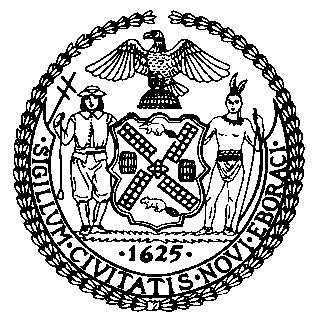 The Council of the City of New YorkFinance DivisionLatonia McKinney, DirectorFiscal Impact StatementProposed Intro. No. 1593-ACommittee: Environmental Protection Title: A Local Law to direct the mayor’s office of long-term planning and sustainability to study the feasibility of different types of renewable energy sources combined with battery storage on Rikers IslandSponsors: Council Members Constantinides, Rosenthal, Brannan, Koslowitz, Kallos, Ayala, Levin, Reynoso, Lander, Chin, Menchaca, Koo, Rivera, Powers, Cabrera, Rodriguez, Dromm, Holden, Vallone, Levine, Van Bramer, Yeger, Gjonaj, Perkins, Grodenchik, Treyger, Gibson, Cornegy, Eugene, Barron, Maisel, Cumbo, Rose, Adams, Ampry-Samuel, Moya and UlrichEffective FY21FY SucceedingEffective FY22Full Fiscal Impact FY22Revenues (+)$0$0$0Expenditures (-)$0$0$0Net$0$0$0